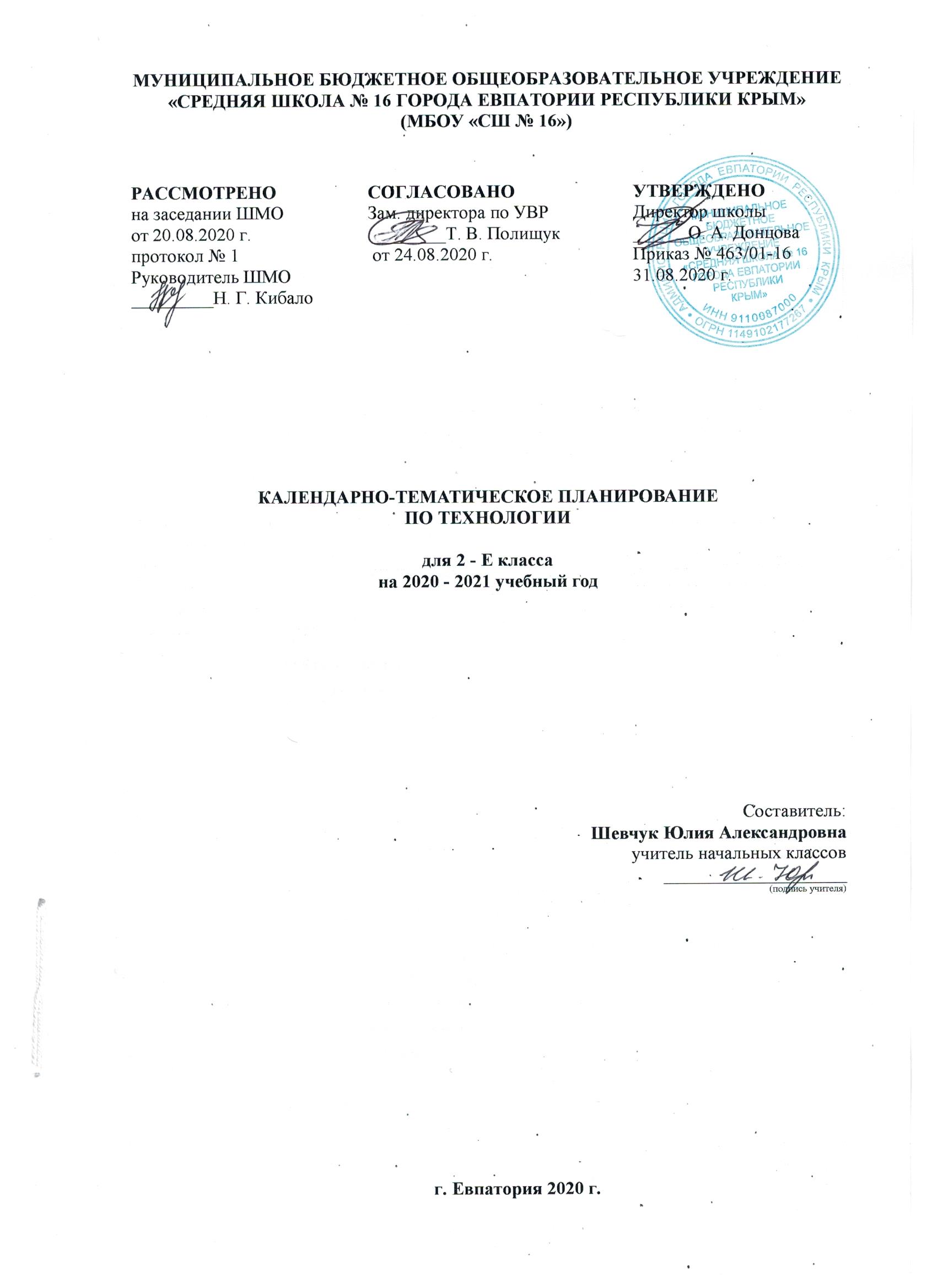 В связи с переносом 3 часов на 2020-2021 учебный год изменено количество часов на изучение отдельных тем.Тематическое планированиеКалендарно-тематическое планирование№ темыНаименование темКол-во часов№ темыНаименование темКол-во часов1Текстильная мастерская 3 ч.(перенос – 3 ч.)2.Художественная мастерская8ч.(уплотнение – 1 ч.)3.Чертёжная мастерская 7 ч.(уплотнение – 1 ч.)4.Конструкторская мастерская 8 ч.(уплотнение – 1 ч.)5.Рукодельная мастерская 8 ч.Итого34 ч.№ п/п№ п/пДатаДатаТема урокапланфактпланфактТема урока1. Текстильная мастерская  (3 часа – перенос – 3 часа )1. Текстильная мастерская  (3 часа – перенос – 3 часа )1. Текстильная мастерская  (3 часа – перенос – 3 часа )1. Текстильная мастерская  (3 часа – перенос – 3 часа )1. Текстильная мастерская  (3 часа – перенос – 3 часа )101.09Вышивка. Для чего она нужна?208.09Прямая строчка и перевивы. Для чего они нужны? Проверь себя.315.09Проверка знаний и умений, полученных в 1 классе. Выставка детских работ.2. Художественная мастерская (8 часов – уплотнение – 1 час)2. Художественная мастерская (8 часов – уплотнение – 1 час)2. Художественная мастерская (8 часов – уплотнение – 1 час)2. Художественная мастерская (8 часов – уплотнение – 1 час)2. Художественная мастерская (8 часов – уплотнение – 1 час)422.09Что ты уже знаешь? Изготовление изделий в технике оригами.529.09Зачем художнику знать о тоне, форме и размере? Составление композиции.606.10Какова роль цвета в композиции? Изготовление аппликации.713.10Какие бывают цветочные композиции?820.10Как увидеть белое изображение на белом фоне? Составление рельефной композиции.927.10Что    такое  симметрия?  Как  получить симметричные детали? Можно ли сгибать картон? Как? Наши проекты.1010.11Как плоское превратить в объемное?1117.11Как  согнуть  картон  по  кривой  линии?  Проверим себя.3. Чертёжная мастерская (7 часов – уплотнение – 1 час)3. Чертёжная мастерская (7 часов – уплотнение – 1 час)3. Чертёжная мастерская (7 часов – уплотнение – 1 час)3. Чертёжная мастерская (7 часов – уплотнение – 1 час)3. Чертёжная мастерская (7 часов – уплотнение – 1 час)1224.11Что такое технологические операции и способы? Изготовление игрушки с пружинками.1301.12Что такое линейка и что она умеет? Что такое чертеж и как его прочитать?1408.12Изготовление изделий по их чертежам.1515.12Как изготовить несколько одинаковых прямоугольников? Изготовление аппликации с плетением.1622.12Можно  ли  разметить  прямоугольник  по угольнику? Изготовление блокнотика.1725.12Можно ли без шаблона разметить круг? Узоры в круге.1812.01Мастерская Деда Мороза и Снегурочки. Изготовление игрушки из конусов. Проверим себя.Конструкторская мастерская (8 часов – уплотнение – 1 час)Конструкторская мастерская (8 часов – уплотнение – 1 час)Конструкторская мастерская (8 часов – уплотнение – 1 час)Конструкторская мастерская (8 часов – уплотнение – 1 час)Конструкторская мастерская (8 часов – уплотнение – 1 час)1919.01Какой секрет у подвижных игрушек? Изготовление игрушки-качалки.2026.01Как из неподвижной игрушки сделать подвижную? Еще один способ сделать игрушку подвижной.2102.02Что заставляет вращаться винт-пропеллер?2209.02Можно ли соединить детали без соединительных материалов? Изготовление модели самолета.2316.02День защитника Отечества. Изменяется ли вооружение в армии? Изготовление открытки.2402.03Как машины помогают человеку? Изготовление моделей машин.2509.03Поздравляем женщин и девочек. Изготовление открытки.2616.03Что интересного в работе архитектора? Проект  создадим свой город». Проверим себя.Рукодельная мастерская (8  часов)Рукодельная мастерская (8  часов)Рукодельная мастерская (8  часов)Рукодельная мастерская (8  часов)Рукодельная мастерская (8  часов)2730.03Какие бывают ткани? Изготовление одуванчика. 2806.04Какие бывают нитки. Как они используются? Изготовление птички из помпона.2913.04Что такое натуральные ткани? Каковы их свойства?3020.04Строчка косого стежка. Есть ли у неё «дочки»?3127.04Изготовление изделий с вышивкой крестом. Изготовление мешочка с сюрпризом.3204.05Как ткань превращается в изделие? Лекало. 3311.05Изготовление изделий, размеченных по лекалу, соединенных изученными ручными строчками. Проверим себя.3418.05Что узнали, чему учились? Выставка детских работ.3525.05Итоговый урок. Выставка работ.